LE PROJET PEDAGOGIQUE DISCIPLINAIRE DE SCIENCES DE LA VIE ET DE LA TERRE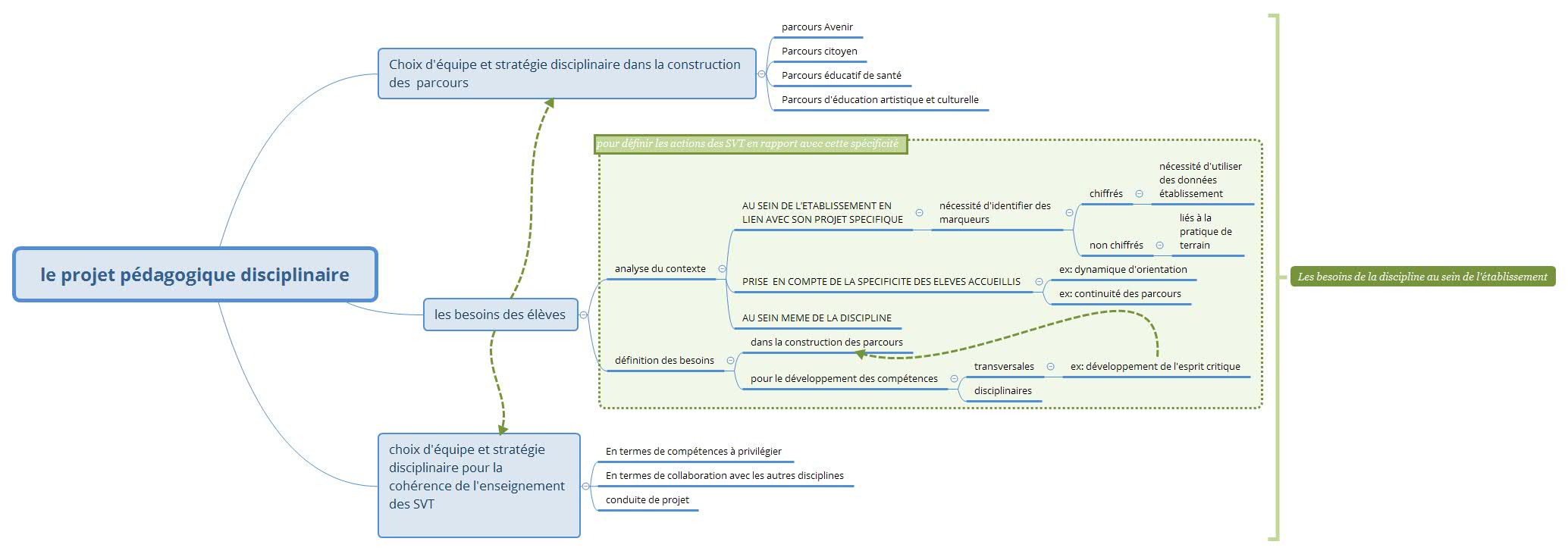 DE L’ANALYSE DES DONNEES ETABLISSEMENT A LA DEFINITION DES BESOINS DES ELEVES DANS VOTRE ETABLISSEMENTVOS CHOIX D’EQUIPE ET VOS STRATEGIES POUR REPONDRE A CES BESOINSVolet 1 Le développement des compétences au long du parcours éducatif de l’élèveStratégies de développement des compétences à l’échelle de la scolarité de l’élève dans l’établissement (priorités, temporalité)Choix organisationnels en lien avec ces stratégies (exemples : AP, groupes, …)Approches pluridisciplinaires envisagées et mises en œuvreEléments autres participant au développement des compétences (exemples projets…)VOS CHOIX D’EQUIPE ET VOS STRATEGIES POUR REPONDRE A CES BESOINSVolet 2 la construction des parcours